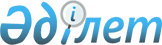 Қазақстан Республикасы Yкiметiнiң 2003 жылғы 28 сәуiрдегi N 407 қаулысына өзгерістер мен толықтырулар енгізу туралы
					
			Күшін жойған
			
			
		
					Қазақстан Республикасы Үкіметінің 2004 жылғы 30 қыркүйектегі N 1004 Қаулысы. Күші жойылды - Қазақстан Республикасы Үкіметінің 2015 жылғы 21 ақпандағы № 85 қаулысымен      Ескерту. Күші жойылды - ҚР Үкіметінің 21.02.2015 № 85 (алғашқы ресми жарияланған күнінен бастап қолданысқа енгізіледі) қаулысымен.      Қазақстан Республикасының Үкіметі қаулы етеді: 

      1. "Ветеринария саласындағы нормативтiк құқықтық кесiмдердi бекiту туралы" Қазақстан Республикасы Үкiметiнiң 2003 жылғы 28 сәуiрдегi N 407  қаулысына мынадай өзгерiстер мен толықтырулар енгiзiлсiн: 

      көрсетілген қаулымен бекітiлген Мемлекеттiк ветеринариялық қадағалау туралы ережеде: 

      7-тармақ мынадай мазмұндағы 2-1) және 2-2) тармақшалармен толықтырылсын: 

      "2-1) мынадай қызмет түрлерiн жүзеге асыратын тұлғаларда: 

      ветеринариялық емдеу-алдын алу; 

      ветеринариялық мақсаттағы препараттарды өндіру және сату; 

      жемшөптiк қоспаларды, оның iшiнде жануарларға арналған дәстүрсiз, минералдық-витаминдік азықтарды өндiру және сату; 

      ветеринариялық мақсаттағы дәрілік заттарды, биологиялық препараттарды, зоогигиеналық заттарды және зооветеринариялық мақсаттағы атрибуттарды сату; 

      мал шаруашылығы объектiлерiн дезинфекциялау, дератизациялау және дезинсекциялау; 

      базарларда жануарлардан алынатын өнiмдер мен шикiзаттарды ветеринариялық-санитарлық сараптау; 

      зертханалық-диагностика қызметi; 

      2-2) мемлекеттiк монополияға жатқызылған функцияларды: 

      Қазақстан Республикасының Үкiметi бекiтетiн тiзбеге енгiзiлген жануарлардың аса қауiптi ауруларының диагностикасын; 

      ветеринариялық препараттарды, жемшөп пен жемшөптік қоспаларды тіркеу сынағынан, байқаудан өткiзудi, сондай-ақ ветеринариялық препараттарды жарнамалау кезiнде олардың серияларын (топтарын) бақылауды; 

      Қазақстан Республикасының Үкiметi бекiтетiн тiзбеге енгiзiлген жануарлардың аса қауiптi жұқпалы ауруларының ошақтарын жоюды; 

      мемлекеттiк шекарадағы ветеринариялық бақылау бекеттерiнде көлiк құралдарын дезинфекциялауды; 

      ветеринариялық препараттардың республикалық қорын сақтауды жүзеге асыру мақсатында құрылған республикалық мемлекеттiк кәсiпорындарда;"; 

      8-тармақта "7-тармағының 1), 2)," деген сөздерден кейiн "2-1), 2-2)," деген сандармен толықтырылсын; 

      9-тармақта "тарауының" деген сөз тарауының 3) тармақшасын қоспағанда,"  деген сөздермен ауыстырылсын. 

      2. Осы қаулы жарияланған күнiнен бастап күшiне енедi.        Қазақстан Республикасының 

      Премьер-Министрі 
					© 2012. Қазақстан Республикасы Әділет министрлігінің «Қазақстан Республикасының Заңнама және құқықтық ақпарат институты» ШЖҚ РМК
				